Parent NotificationCompliance with Public Law 114-95, Section 1112(e)(1)(A)(i)-(ii)] and Section 1112(e)(1)(B)(ii)]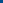 To: All Parents or GuardiansFrom: Doral Academy Date: 9/14/23Subject: Notification to Parents of Teacher/Paraprofessional QualificationsIn accordance with Every Student Succeeds Act (ESSA)/ PARENTS’ RIGHT-TO-KNOW, this isa notification from Doral Academy to every parent of a student in a Title I school that youhave the right to request and receive in a timely manner: a) information regarding the professional qualifications of your student’s classroom teachers and/or paraprofessionals.The information regarding the professional qualifications of your student’s classroomteachers/paraprofessional shall include the following:I. If the teacher has met state certification/qualification criteria for the grade level andsubject areas taught:II. If the teacher is teaching under emergency or other provisional status through whichstate certification/qualification criteria are waived;III. The teacher is assigned in the field of discipline of the certification;IV. Whether the student is provided services by paraprofessionals, and if so, theirqualifications [ESSA 1112(e)(1)(A)(i)-(ii)]In addition to the above information, you will be notified if your student has been taught for fouror more consecutive weeks by a teacher who does not meet the applicable state certificationrequirements at the grade level and subject area in which the teacher has been assigned.[ESSA 1112(e)(1)(B)(ii)].Teachers may meet this requirement once all alternative certification pathway requirements  or if the teacher meets the State Certification assignment rules.If you would like to receive any additional information about any of the above issues, pleasecontact jdesousa@doralacademytx.com. Respectfully,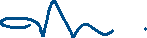 Mrs. DeSousa